Join Your Myrtle Beach Penn State Alumni Association Friends in 2020For our 3rd Winter Cruise On Board Royal Caribbean’s HARMONY OF THE SEASEastern Caribbean Itinerary - 7 Nights Departing January 26, 2020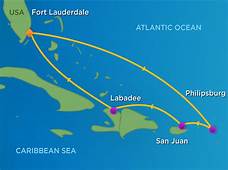 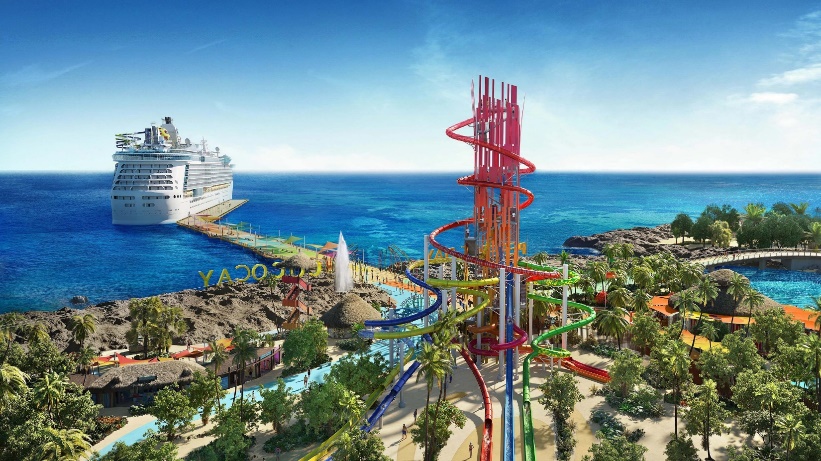 Itinerary:Jan 26	  Orlando (Port Canaveral)	        Depart 4:30 pm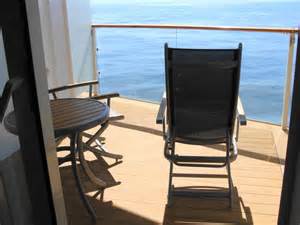 Jan 27     CruisingJan 28     CruisingJan 29     Philipsburg, St Maarten	        8 am – 5 pmJan 30     San Juan, Puerto Rico	        7 am – 4 pmJan 31     CruisingFeb 1	   Perfect Day Cococay, Bahamas     8 am – 5 pmFeb 2      Orlando (Port Canaveral	         Dock 6 am			Ocean View Balcony $1157.66 - $1189.66 per personIncludes all taxes and fees • Gratuities are $101.50 per person if you choose to include themCurrent Offers Will Apply • $500 per cabin refundable deposit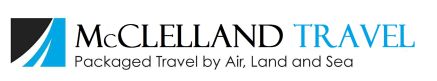 573-446-6446Prices are per cabin based on double occupancy.  All itineraries and prices are subject to change without notice. © 2014 Royal Caribbean Cruises Ltd. Ships registry: The Bahamas. Brilliance of the Seas is operated by RCL (UK) Ltd. Subsidiary of Royal Caribbean Cruises Ltd.